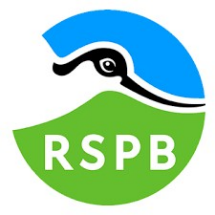 Your name:Your telephone number:Your e-mail address:Are you part of a Running Club?Emergency contact details:Their name:Their relationship to you:Their contact number:Declaration:I understand that I take part in the race entirely at my own risk and that the organisers and their representatives will not be held responsible for any accident, injury, loss or damage as a result of my participation.  I accept that for safety reasons, the wearing of audio equipment is not permitted during the race. No accompanying dogs or follow cycles allowed.I understand that I take part in the race entirely at my own risk and that the organisers and their representatives will not be held responsible for any accident, injury, loss or damage as a result of my participation.  I accept that for safety reasons, the wearing of audio equipment is not permitted during the race. No accompanying dogs or follow cycles allowed.I understand that I take part in the race entirely at my own risk and that the organisers and their representatives will not be held responsible for any accident, injury, loss or damage as a result of my participation.  I accept that for safety reasons, the wearing of audio equipment is not permitted during the race. No accompanying dogs or follow cycles allowed.I understand that I take part in the race entirely at my own risk and that the organisers and their representatives will not be held responsible for any accident, injury, loss or damage as a result of my participation.  I accept that for safety reasons, the wearing of audio equipment is not permitted during the race. No accompanying dogs or follow cycles allowed.I understand that I take part in the race entirely at my own risk and that the organisers and their representatives will not be held responsible for any accident, injury, loss or damage as a result of my participation.  I accept that for safety reasons, the wearing of audio equipment is not permitted during the race. No accompanying dogs or follow cycles allowed.I understand that I take part in the race entirely at my own risk and that the organisers and their representatives will not be held responsible for any accident, injury, loss or damage as a result of my participation.  I accept that for safety reasons, the wearing of audio equipment is not permitted during the race. No accompanying dogs or follow cycles allowed.I understand that I take part in the race entirely at my own risk and that the organisers and their representatives will not be held responsible for any accident, injury, loss or damage as a result of my participation.  I accept that for safety reasons, the wearing of audio equipment is not permitted during the race. No accompanying dogs or follow cycles allowed.I understand that I take part in the race entirely at my own risk and that the organisers and their representatives will not be held responsible for any accident, injury, loss or damage as a result of my participation.  I accept that for safety reasons, the wearing of audio equipment is not permitted during the race. No accompanying dogs or follow cycles allowed.SignedData protection statement:Any personal data you provide on this form is collected and used only for the purposes of booking this event and for your safety during the event. Your details will only be used by RSPB Lakenheath Fen and will not be shared with anyone else. If you wish to receive information about similar events in the future please tick here:Any personal data you provide on this form is collected and used only for the purposes of booking this event and for your safety during the event. Your details will only be used by RSPB Lakenheath Fen and will not be shared with anyone else. If you wish to receive information about similar events in the future please tick here:Photographic consent statement:Race no.              (for the RSPB to fill in on the day)* I give permission for my/my child’s photograph to be taken during the course of this event* I give permission for my/my child’s photograph to be taken during the course of this event*  I give permission for my/ my child’s name to be used with this photograph.*  I give permission for my/ my child’s name to be used with this photograph.*  I understand that the photographs taken may be published by the media and may also   be used by the RSPB for a range of promotional purposes in the future.*  I understand that the photographs taken may be published by the media and may also   be used by the RSPB for a range of promotional purposes in the future.*  RSPB Images will also hold them on file.*  RSPB Images will also hold them on file.* I understand that I do not own the copyright of the photograph(s)* I understand that I do not own the copyright of the photograph(s)Please tick this box to confirm that you agree to the above statements Please tick this box to confirm that you agree to the above statements Please tick this box to confirm that you agree to the above statements Please tick this box to confirm that you agree to the above statements 